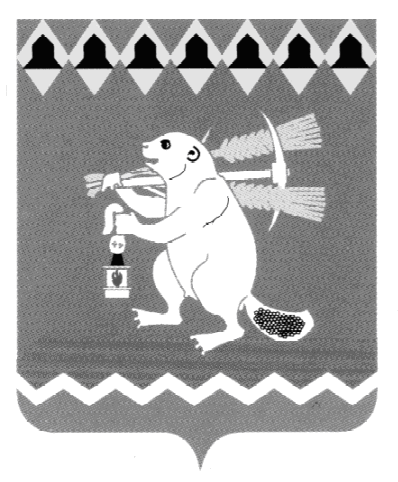 Администрация Артемовского городского округа ПОСТАНОВЛЕНИЕот 11.04.2018                                                                                          № 365-ПАОб утверждении  Плана  проведенияАдминистрацией Артемовского городского округа проверок соблюдения заказчиками требований законодательства при осуществлении закупок товаров, работ, услуг для обеспечения муниципальных нужд на 2-е полугодие 2018 года          В   соответствии   со   статьей  99  Федерального  закона   от  05 апреля 2013 года № 44-ФЗ  «О контрактной системе в сфере закупок товаров, работ, услуг для обеспечения государственных и муниципальных нужд», Положением об осуществлении закупок товаров, работ и услуг для обеспечения муниципальных нужд Артемовского городского округа, принятым решением Думы Артемовского городского округа от      26.12.2013 № 410, руководствуясь статьями 30, 31 Устава Артемовского городского округа,ПОСТАНОВЛЯЮ:           1. Утвердить  План проведения Администрацией Артемовского городского округа проверок соблюдения заказчиками требований законодательства при осуществлении закупок товаров, работ, услуг для обеспечения муниципальных нужд на 2-е полугодие 2018 года  (Приложение).   2. Разместить  настоящее постановление на официальном сайте Артемовского городского округа в информационно-телекоммуникационной сети  «Интернет».   3. Контроль за исполнением постановления оставляю за собой.Глава Артемовского городского округа                                    А.В. СамочерновПриложение к постановлению Администрации Артемовского городского округа                                                      от 11.04.2018 № 365-ПА                                                                      П Л А Нпроведения Администрацией Артемовского городскогоокруга проверок соблюдения заказчиками требований законодательства  при осуществлении закупок товаров, работ, услуг для обеспечения муниципальных нужд на 2-е полугодие 2018 года№ ппНаименование субъекта проверкиИНН субъекта проверкиАдрес местонахождениясубъекта проверкиЦель и основания проверкиМесяц начала проведения проверки1Территориальный орган местного самоуправления села Лебёдкино с подведомственной территорией населенных пунктов: поселок Боровской, село Антоново, село Бичур6602002782623780, Свердловская область, Артемовский район, с. Лебёдкино, ул. Гагарина, д. 1проверка соблюдения требований законодательства Российской Федерации  при осуществлении закупок товаров, работ,  услуг проверка соблюдения требований законодательства Российской Федерации при осуществлении закупок товаров, работ и услугиюль2018года2Управление по городскому хозяйству и жилью Администрации Артемовского городского округа6677001715623780, Свердловская область, г. Артемовский, пл. Советов, д. 3проверка соблюдения требований законодательства Российской Федерации  при осуществлении закупок товаров, работ,  услуг проверка соблюдения требований законодательства Российской Федерации при осуществлении закупок товаров, работ и услугавгуст2018года3Муниципальное бюджетное учреждение Артемовского городского округа «Физкультурно-оздоровительный центр «Сигнал»6602009548623780, Свердловская область, г. Артемовский, ул. Пригородная, д. 2Бпроверка соблюдения требований законодательства Российской Федерации  при осуществлении закупок товаров, работ,  услуг проверка соблюдения требований законодательства Российской Федерации при осуществлении закупок товаров, работ и услугавгуст2018года 4Муниципальное бюджетное учреждение по работе с молодежью Артемовского городского округа  «Шанс»6602008657623780, Свердловская область, г. Артемовский,  пл. Советов, д. 3проверка соблюдения требований законодательства Российской Федерации  при осуществлении закупок товаров, работ,  услуг проверка соблюдения требований законодательства Российской Федерации при осуществлении закупок товаров, работ и услугсентябрь2018года5Муниципальное бюджетное учреждение Артемовского городского округа «Лыжная база «Снежинка»6602013858623780, Свердловская область, г. Артемовский,  кв. Родничок, д. 4проверка соблюдения требований законодательства Российской Федерации  при осуществлении закупок товаров, работ,  услуг проверка соблюдения требований законодательства Российской Федерации при осуществлении закупок товаров, работ и услугсентябрь 2018года6Комитет по архитектуре и градостроительству Артемовского городского округа6602000633623780, Свердловская область,г. Артемовский,ул. Ленина, д. 19проверка соблюдения требований законодательства Российской Федерации  при осуществлении закупок товаров, работ,  услуг проверка соблюдения требований законодательства Российской Федерации при осуществлении закупок товаров, работ и услугоктябрь 2018года7Муниципальное казенное учреждение Артемовского городского округа «Центр по расчету и выплате субсидий»6602012773623780, Свердловская область, г. Артемовский, ул. Мира, д. 8проверка соблюдения требований законодательства Российской Федерации  при осуществлении закупок товаров, работ,  услуг проверка соблюдения требований законодательства Российской Федерации при осуществлении закупок товаров, работ и услугоктябрь 2018года8Управление культуры Администрации Артемовского городского округа6602005737 623780, Свердловская область, г. Артемовский,  пл. Советов, д. 3проверка соблюдения требований законодательства Российской Федерации  при осуществлении закупок товаров, работ,  услуг проверка соблюдения требований законодательства Российской Федерации при осуществлении закупок товаров, работ и услугноябрь 2018года9Территориальный орган местного самоуправления поселка Красногвардейский6602001789 623770,  Свердловская область, Артемовский район,             п. Красногвардейский,  ул. Некрасова, д. 1проверка соблюдения требований законодательства Российской Федерации  при осуществлении закупок товаров, работ,  услуг проверка соблюдения требований законодательства Российской Федерации при осуществлении закупок товаров, работ и услугноябрь 2018года10Территориальный орган местного самоуправления поселка Сосновый Бор с подведомственной территорией населенных пунктов: поселок Белый Яр, село Писанец6602001877623771, Свердловская область, Артемовский район, п. Сосновый Бор, ул. Иванова, д. 2проверка соблюдения требований законодательства Российской Федерации  при осуществлении закупок товаров, работ,  услуг проверка соблюдения требований законодательства Российской Федерации при осуществлении закупок товаров, работ и услугдекабрь 2018года11Управление образования Артемовского городского округа6602003578623780, Свердловская область, г. Артемовский, ул. Комсомольская, д. 18проверка соблюдения требований законодательства Российской Федерации  при осуществлении закупок товаров, работ,  услуг проверка соблюдения требований законодательства Российской Федерации при осуществлении закупок товаров, работ и услугдекабрь 2018года